VOLUNTEER REGISTRATION FORM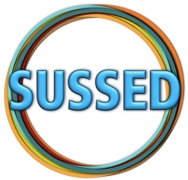 For SUSSED Co-operativeThank you for your interest!www.sussedwales.comPersonal detailsTitle ………… First Name………………………………  Surname………………………………………………………Address …………………………………………………………………………………………………………………………………………………………………………………………………………Postcode……………………………………Date of birth …………………………………… E-mail ………………………………………………………………………………………………………………………....Phone (daytime) …………………………………………… Phone (evening) ………………………………………….Phone (mobile) ……………………………………………..Emergency contactName ………………………………………………………  Relationship to you ………………………………………….Phone …………………………………….AvailabilityRegularly  	        Occasionally Please indicate when you can attend: Usual opening times Other informationPlease indicate what type of activity you would like to do for SUSSED: Any special requirements you feel we should know about? (such as: illnesses, disabilities, allergies, etc.)? …………………………………………………………..……………………………………………………..…………………………………………………………………………………………………………………………………………..Signed ………………………………………………………………………  Date …………………………….Your personal information will be handled by SUSSED Wales for volunteer organisation. It will be processed in accordance with your rights under the GDPR.References(just chat to us if you don’t have a reference from someone available)Name ………………………………………………………Organisation ……………………………………………...E-mail ……………………………………………………….Telephone …………………………………………………Name ………………………………………………………Organisation ……………………………………………...E-mail ……………………………………………………….Telephone …………………………………………………About us:SUSSED is a social enterprise (community co-operative) and specialises in ethical products; Fairtrade, environmentally-friendly and local goods. SUSSED was formed by the charity Sustainable Wales in 2006, with which it now shares the same premises in James Street, Porthcawl, Wales.Find out more about SUSSED and our sister Registered Charity Sustainable Wales:www.sussedwales.com  www.sustainablewales.org.ukWe are on facebook and twitter ( @SusWales and @SUSSEDWales ), Instagram etc. see the websites for direct links.Office notes: Added to membership? Induction arranged?Added to mailing lists? Social media liked etc.?9.30-5pm weekday 10-5pm SatMonTuesWedThurFriSatSunMorningAfternoonEve/otherShop workMarketingCleaningGiving talksAdmin – office workGiving out flyers etcOutreach/ stalls  / events etcAnything